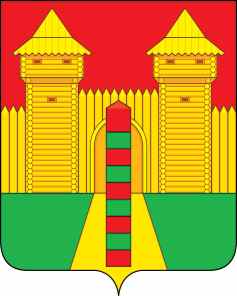 АДМИНИСТРАЦИЯ  МУНИЦИПАЛЬНОГО  ОБРАЗОВАНИЯ «ШУМЯЧСКИЙ   РАЙОН» СМОЛЕНСКОЙ  ОБЛАСТИПОСТАНОВЛЕНИЕот 24.10.2022г. № 482        п. ШумячиВ соответствии с постановлением Администрации Смоленской области           от 28.11.2013 г. № 974 «Об утверждении областной государственной программы «Социальная поддержка граждан, проживающих на территории Смоленской области», постановлением Администрации Смоленской области от 26.03.2014 г. № 213 «Об утверждении Порядка организации работы по улучшению жилищных условий молодых семей», на основании заявления Чуприк Снежаны Александровны от 19.10.2022 г. Администрация муниципального образования «Шумячский район» Смоленской области П О С Т А Н О В Л Я Е Т:1. Включить в список молодых семей - участников областной государственной программы «Социальная поддержка граждан, проживающих на территории Смоленской области» семью Чуприк Снежаны Александровны, проживающую по адресу: Смоленская область, Шумячский район, посёлок Шумячи, улица Октябрьская, дом 2  в составе трех человек.2. Контроль за исполнением настоящего постановления возложить на начальника Отдела по культуре и спорту Администрации муниципального образования «Шумячский район» Смоленской области Т.Г. Семенову.И.п. Главы муниципального образования                                                                                «Шумячский район» Смоленской области                                       Г.А. ВарсановаО включении в список молодых     семей – участников областной       государственной программы        «Социальная поддержка граждан, проживающих на территории       Смоленской области» 